جامعة الملك سعود						                                 مفردات المقرر: مبادئ علم الاجتماع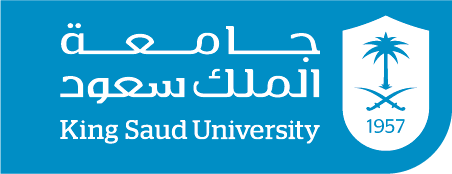 كلية الآداب                                                                                                        الفصل الدراسي: الأول  							                                 السنة الدراسية: 1436-1437هـمعلومات المحاضر:معلومات المقرر:طرق التقييم:*التأكيد على ضرورة حصول الطالبات على 80% من درجات الأعمال الفصلية قبل تاريخ الاعتذار.الخطة الأسبوعية:القـوانـيـنتوقعاتي منكِ عزيزتي الطالبة:  - الالتزام بموعد المحاضرة والتواجد في القاعة , والتفاعل أثناء المحاضرة والمشاركة فيها بشكل إيجابي .- وضع الهاتف الجوال على الوضع الصامت ، وعدم استخدامه أو أي جهاز آخر أثناء المحاضرة.- الالتزام بموعد الاختبار الفصلي وعدم التغيب عن الاختبار، ولن يعاد الاختبار إلا بوجود تقرير طبي من المستشفى الجامعي مصدق من شؤون الطالبات، وفي حالة عدم وجود عذر سيتم خصم (3درجات) من الدرجات المخصصة للاختبار  .- سيتم سؤالك بداية كل محاضرة عن المحاضرة السابقة، لذا أتوقع منك مراجعة ما تم دراسته في المحاضرة السابقة- الالتزام بالأمانة العلمية والأدبية , والاعتماد على النفس في حل الواجبات المنزلية وإعداد البحوث . الاء عبدالله عسيرياسم المحاضر الأحد 12- 1 الثلاثاء 12-1الساعات المكتبيةمبنى كلية الآداب \ قسم الدراسات الاجتماعية \ الدور الثالث \مكتب 52رقم المكتبalaasiri@ksu.edu.saعنوان البريدي الإلكترونيمبادئ علم الاجتماع اسم المقرر101 جمعرقم المقرريتناول هذا المقرر التعريف بعلم الاجتماع ونشأته وأهدافه وأهميته وأهم المشكلات التي واجهته والمجالات التي يهتم بها, والعلاقة بين الفرد والمجتمع, ويعرف أيضا بأهم العلماء المؤسسين لعلم الاجتماع, ويناقش البناء الاجتماعي ومكوناته, كما يتناول بعض المصطلحات الاجتماعية.توصيف المقررتنمية القدرات المعرفية للطالبة بعلم الاجتماعتنمية المهارات الاجتماعية والحوار والمناقشة والمحاكاة لدى الطالبة. تنمية القدرات العلمية والتحليل والاستنتاج والنقد لدى الطالبةنواتج التعلم (المنصوص عليها في توصيف المقرر)1-  غدنز، أنتوني ، مبادئ علم الاجتماع مع مدخلات عربية، المنظمة العربية للترجمة بيروت، 2005 2- سلوى عبد الحميد الخطيب ، نظرة في علم الاجتماع المعاصر ، مكتبة الشقري ، الرياض ، الطبعة الثالثة, 2015الكتب الرئيسية سالم القحطاني وأخرون , منهج البحث في العلوم السلوكية , العبيكان, الطبعة الثانية , الرياض , 2004 --عثمان حسين عثمان هندي، نادية جبر عبد الله: المدخل إلي علم الاجتماع، مكتبة الرشد للنشر والتوزيع، الرياض، الطبعة الأولي، 1424 هـ - 2003م.المراجع التكميلية (إن وجد)- مهارات معرفية بعلم الاجتماع- مهارات التفكير،وحل المشكلات، والبحث- القدرة على التحليل والاستنتاج والتفكير النقدي- القدرة على الحوار والمناقشة والعمل الجماعي . - استخدام الشبكة العنكبوتية للحصول على المعلوماتمخرجات التعليمالمحاضرات  والواجباتالحوار والمناقشةالتعلم النشط  والتعليم التعاوني  (ورش عمل ) والتعليم الذاتي .العصف الذهنيالبحث في الشبكة العنكبوتية ودمج التقنية بالتعليماستراتيجيات التعليمتاريخ التغذية الراجعة(تزويد الطالبات بالنتيجة)*تاريخ التقييمتقسيم الدرجاتالنوعالأسبوع الخامس عشرخلال الفصل الدراسي10 درجاتالتفاعل  والمشاركةالأسبوع الخامس عشر سيتم تحديد المواعيد بالاتفاق10 درجات البحث ومناقشته الأحد 28/12/1436الأحد   26/1/1437الأسبوع الخامس (الأحد)   21/12الأسبوع العاشر (الأحد)  19/120 درجة اختبار أول20درجة اختبار ثانياختبارات فصلية(اختيار موضوع  يدرسه أي فرع من فروع علم الاجتماع والبحث والكتابة فيه، وتوثيق المراجع مع مراعاة تنوعها، ومناقشة البحث ) (اختيار موضوع  يدرسه أي فرع من فروع علم الاجتماع والبحث والكتابة فيه، وتوثيق المراجع مع مراعاة تنوعها، ومناقشة البحث ) (اختيار موضوع  يدرسه أي فرع من فروع علم الاجتماع والبحث والكتابة فيه، وتوثيق المراجع مع مراعاة تنوعها، ومناقشة البحث ) وصف البحث  ( عمل جماعي )40 درجة40 درجة40 درجةاختبار نهائيمذكرة إضافية (في حالة التغيب عن الاختبار، لن يعاد الاختبار إلا بوجود تقرير طبي من المستشفى الجامعي مصدق من شؤون الطالبات، وفي حالة عدم وجود عذر سيتم خصم 3درجات من الدرجات المخصصة للاختبار, وفي حالة تأخير تسليم البحث سيتم خصم درجة  )مذكرة إضافية (في حالة التغيب عن الاختبار، لن يعاد الاختبار إلا بوجود تقرير طبي من المستشفى الجامعي مصدق من شؤون الطالبات، وفي حالة عدم وجود عذر سيتم خصم 3درجات من الدرجات المخصصة للاختبار, وفي حالة تأخير تسليم البحث سيتم خصم درجة  )مذكرة إضافية (في حالة التغيب عن الاختبار، لن يعاد الاختبار إلا بوجود تقرير طبي من المستشفى الجامعي مصدق من شؤون الطالبات، وفي حالة عدم وجود عذر سيتم خصم 3درجات من الدرجات المخصصة للاختبار, وفي حالة تأخير تسليم البحث سيتم خصم درجة  )مذكرة إضافية (في حالة التغيب عن الاختبار، لن يعاد الاختبار إلا بوجود تقرير طبي من المستشفى الجامعي مصدق من شؤون الطالبات، وفي حالة عدم وجود عذر سيتم خصم 3درجات من الدرجات المخصصة للاختبار, وفي حالة تأخير تسليم البحث سيتم خصم درجة  )العـنـوانالأسبوعتقديم المادة للطالبات والتعريف بأهميتها وأهدافها1لمحة عامة عن علم الاجتماعما هو علم الاجتماع , ما هو المجتمع , ما أهمية المجتمع2 المنظور الاجتماعي ,نشأة علم الاجتماعأهم العلماء المؤسسين لعلم الاجتماعابن خلدون , أوجست كونت , إميل دوركايم , ماكس فيبر, كارل ماركس 3 أهداف علم الاجتماع , اهتماماته, الأهمية  لعلم الاجتماع و تحدياته ,أهم المشكلات التي يواجهها علماء الاجتماع, ضوابط علم الاجتماع4البناء الاجتماعي والمفاهيم المتصلة به ومكوناته اختبار فصلي (1)5منهجية العلم 6أهم نظريات علم الاجتماع7الــثــقـــافـــة8النظام الأسري9النظام التعليمياختبار فصلي رقم (2)10النظام الديني11النظام السياسي  12النظام الاقتصادي13قاموس المصطلحات الاجتماعية14مراجعة عامة15